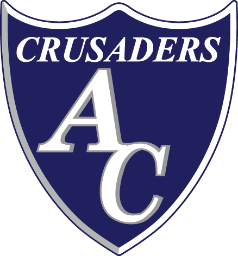 January 7, 2019Aberdeen school reportEnrollment and Staffing 316 students enrolledupcoming eventsSchool Goals Teacher professional book club starting up shortlyAt our next meeting, we will be exploring different ideas we might try to increase family engagement:Family learning walksElementary family nightsOptions for Term 2 conferences for high schoolHigh school homeroom optionsextra-curricularBasketball (Jr Boys, 9-12 co-ed) CurlingYearbookCIAJr. Choirfinancial report Home and School  – 2020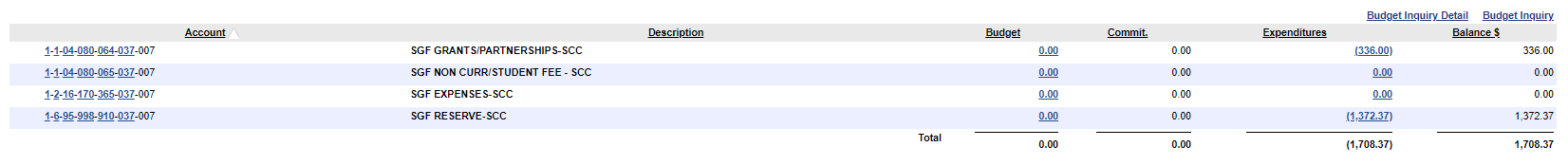 SCC – 2020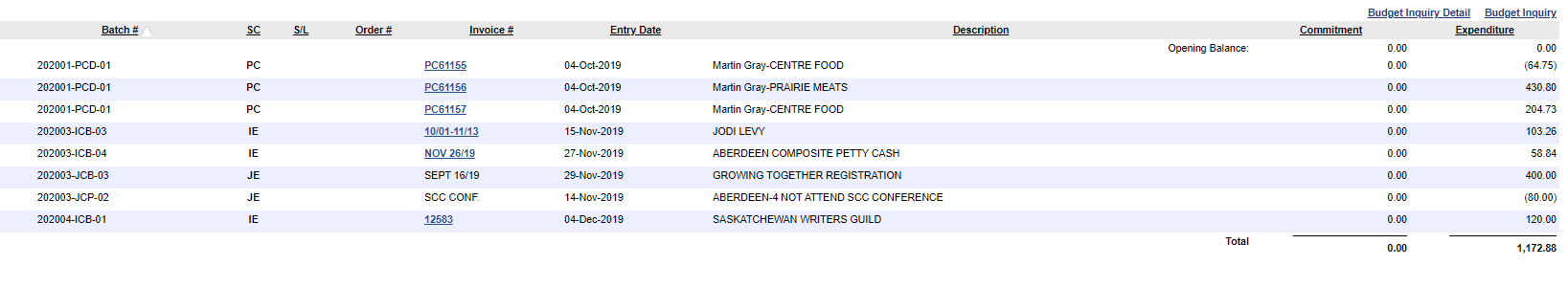 -319.94 for BBQ = 852.94K12345678910111226232721192132282831182517